机器视觉: MVTec 宣布今年秋天推出 HALCON 新版本HALCON 20.11 将于 2020年11月20日发布众多新功能带来更好的机器视觉性能该发布将会有购买和订阅版本Munich, August 19, 2020 – 国际领先的机器视觉软件提供商 MVTec Software GmbH (www.mvtec.com） 将于2020年11月20日发布其标准软件 HALCON 的新版本20.11。该版本具有许多新增功能和改进功能，可以帮助用户进一步增强他们的机器视觉性能。这些功能包括用于代码读取，OCR，3D，深度学习的优化技术，以及集成开发环境 HDevelop 的改进，以提高可用性。 此版本的特别之处在于，HALCON 20.11将同时在 Steady 和 Progress 版本中发布。 因此，HALCON Steady 客户现在可以访问最近三个 Progress 版本中提供的许多新功能，包括异常值检测，通用盒查找器和优化的识别技术。 “现在，购买了我们 Steady 的客户也可以使用全套的 Progress 新功能。借助 HALCON 20.11，我们可以通过订阅和购买两种模式提供全面的功能，从而使公司可以使其机器视觉流程更加高效和专业” ，MVTec 的 HALCON 技术产品经理 Mario Bohnacker 说。感兴趣的用户可以通过下载最新的 Progress 版本20.05并申请测试许可证来试用这些先前发布的 HALCON Progress 功能。新版本将于11月上市。

关于 MVTec Software GmbHMVTec 是一家全球领先的机器视觉软件制造商，其产品可用于所有要求苛刻的成像领域，如半导体行业、表面检测、自动化光学检测系统、质量控制、计量、医学或监控。尤其是，MVTec 的软件可以在工业物联网环境中，通过使用3D视觉、深度学习和嵌入式视觉等现代技术，实现新的自动化解决方案。 MVTec的总部设立在慕尼黑(德国)，在波士顿 (美国) 和昆山 (中国) 设有分公司，并建立了国际分销网络，在全球超过35个国家/地区设有代理 www.mvtec.com关于 MVTec HALCON MVTec HALCON 是一款综合性的机器视觉标准软件，拥有全球通用的集成开发环境 (HDevelop)。 它可以节省成本并缩短产品上市时间。HALCON 的架构十分灵活，有助于快速开发任何类型的机器视觉应用。 MVTec HALCON 不仅性能出色，而且全面支持多核平台、AVX2 和 NEON 等特殊指令集以及 GPU 加速。它在各大行业应用广泛，blob 分析、形态学、匹配、测量和识别等各种成像领域中数十万套设备都在使用它的库。这套软件提供最先进的机器视觉技术，例如全面的 3D 视觉和深度学习算法。 为了保值您的软件投资，我们的产品支持多种操作系统并为数百款工业相机和图像采集卡提供接口，特别是支持 GenICam、GigE Vision 和 USB3 Vision 等标准。MVTec HALCON 默认可在基于 Arm®的嵌入式视觉平台上运行。同时也可以移植到各种不同的目标平台上。因此，这款软件非常适合在嵌入式以及定制化系统中使用。www.halcon.com, www.embedded-vision-software.com欢迎关注MVTec 官方微信： 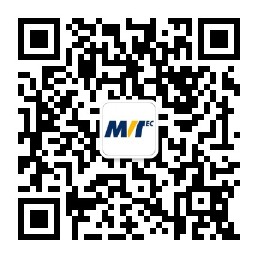 